Year R Home Learning Menu – 13.7.20Try to complete as many of the activities on this menu as you can during the week. If you would like more, log on to Teach Your Monster to Read, Oxford Owls or use some of the websites provided in the original pack. Please remember to take photos of any of the activities anng upload onto EyLog so we can see what you have been doing! Draw with RobFollow the instructions in the video to learn how to draw Sonic the Hedgehog.https://www.youtube.com/watch?v=fj12BZE5FKw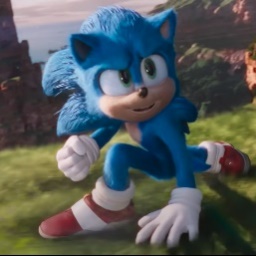 Snakes and laddersUse the sheet and enjoy a game of Snakes and Ladders.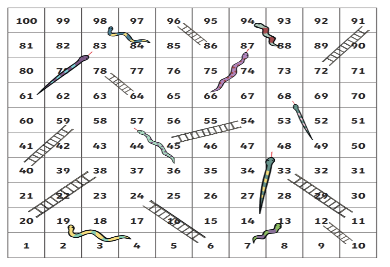 Rainbow BubblesUse the instructions in your pack to create rainbow bubbles.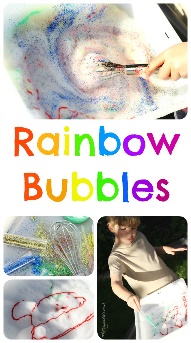 Bubble SnakeUse the instructions in the pack to create a Bubble Snake.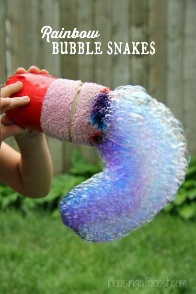 Guided DanceCopy the dance moves to the Banana, Banana, Meatball song.https://www.youtube.com/watch?v=BQ9q4U2P3ig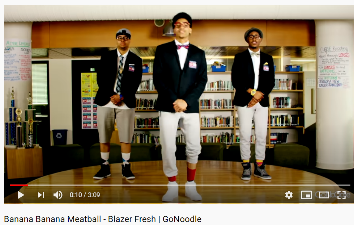 Hide and SeekPlay a game of hide and seek. When you are counting, whilst other people hide, try counting slowly to 10 or 20. Does this give the others enough time to hide? How could you give the others more or less time?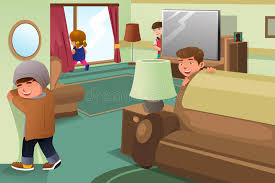 